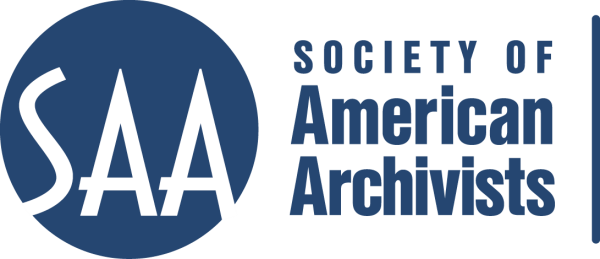 CE Workshop Evaluation FormArrangement and Description TrackWorkshop Evaluation Form:Directions:  Quantitative: Each item below begins with a bolded statement. Score each with a 1-5 ranking to indicate your assessment of the veracity of that statement based on your review of workshop overviews/agendas, evaluations, and other materials.Qualitative: In the comments section for each item below, please respond to the additional questions posed and any related issues that this workshop raises for you.Provide any additional assessments or comments not relevant to one of the specific, numbered areas in the space provided following the table.Other comments:--With arrangement and description comprising the core of all other archival activities, this course would best be taught in person over (at least) two days as currently offered through SAA. --The class provides an overview of descriptive activities for basic collection management, and can be helpful for novices, or as a refresher for experienced professionals.  As stated above, it should be stressed as an overview course.  --I couldn’t tell from the course materials if there were any hands-on activities (small collections of correspondence, ephemera, etc.) for participants to try arrangement and description of archival collections in class.  This was something that I did in class in groups in graduate school (chiefly to demonstrate the variety of arrangement schemes that can be applied to collections), and it engaged the students. --This is a lot to cram into two full days.  Would it be possible to expand it to at least three (perhaps to accommodate more hands-on examples)?  Title Arrangement and Description of Manuscript CollectionsReviewer:Jennifer PelosePlease place an “x” in the appropriate column, use 1=low, undesirable, to 5=high, excellent.Please place an “x” in the appropriate column, use 1=low, undesirable, to 5=high, excellent.Please place an “x” in the appropriate column, use 1=low, undesirable, to 5=high, excellent.12345Does the content appeal to its specified audience? Does it indicate specific categories of archivists and/or levels of expertise to assist potential participants in determining the workshop's relevance for them?Comments:  The course seems to cover the basics for the novice, while at the same time having enough content to provide an overview of processing/arrangement and description for upper level collection managers. Does the content appeal to its specified audience? Does it indicate specific categories of archivists and/or levels of expertise to assist potential participants in determining the workshop's relevance for them?Comments:  The course seems to cover the basics for the novice, while at the same time having enough content to provide an overview of processing/arrangement and description for upper level collection managers. Does the content appeal to its specified audience? Does it indicate specific categories of archivists and/or levels of expertise to assist potential participants in determining the workshop's relevance for them?Comments:  The course seems to cover the basics for the novice, while at the same time having enough content to provide an overview of processing/arrangement and description for upper level collection managers. X2. To what extent does the subject matter reflect current archival practices and theory commonly accepted in the profession?Comments: It seems accurate.  The crosswalks between DACS, MARC, and EAD in the Craft of Description section were also very helpful, and up to date.  2. To what extent does the subject matter reflect current archival practices and theory commonly accepted in the profession?Comments: It seems accurate.  The crosswalks between DACS, MARC, and EAD in the Craft of Description section were also very helpful, and up to date.  2. To what extent does the subject matter reflect current archival practices and theory commonly accepted in the profession?Comments: It seems accurate.  The crosswalks between DACS, MARC, and EAD in the Craft of Description section were also very helpful, and up to date.  X3.. How relevant/appropriate are the teaching and delivery methodologies (lecture, video, PowerPoint, exercises, film, audiotape, discussion, simulation, case study, opportunities for in-course feedback, etc.) to the articulated goals and objectives, and to the content?"Comments: The exercises seemed fine.  Perhaps more hands-on examples?3.. How relevant/appropriate are the teaching and delivery methodologies (lecture, video, PowerPoint, exercises, film, audiotape, discussion, simulation, case study, opportunities for in-course feedback, etc.) to the articulated goals and objectives, and to the content?"Comments: The exercises seemed fine.  Perhaps more hands-on examples?3.. How relevant/appropriate are the teaching and delivery methodologies (lecture, video, PowerPoint, exercises, film, audiotape, discussion, simulation, case study, opportunities for in-course feedback, etc.) to the articulated goals and objectives, and to the content?"Comments: The exercises seemed fine.  Perhaps more hands-on examples?How workable is the time line or agenda for the course?  Is there sufficient detail to indicate how the workshop will evolve? Does it allow sufficient time for active engagement between course participants and the instructor(s)?Comments:  There seems to be a lot to cover in just two days.  Perhaps three would be more effective?How workable is the time line or agenda for the course?  Is there sufficient detail to indicate how the workshop will evolve? Does it allow sufficient time for active engagement between course participants and the instructor(s)?Comments:  There seems to be a lot to cover in just two days.  Perhaps three would be more effective?How workable is the time line or agenda for the course?  Is there sufficient detail to indicate how the workshop will evolve? Does it allow sufficient time for active engagement between course participants and the instructor(s)?Comments:  There seems to be a lot to cover in just two days.  Perhaps three would be more effective?X5. To what degree does the list of assigned readings support the content of the proposal?Comments:  Lots of good processing resources are included such as online processing manuals which are very helpful, and descriptive standards references5. To what degree does the list of assigned readings support the content of the proposal?Comments:  Lots of good processing resources are included such as online processing manuals which are very helpful, and descriptive standards references5. To what degree does the list of assigned readings support the content of the proposal?Comments:  Lots of good processing resources are included such as online processing manuals which are very helpful, and descriptive standards referencesX6. Does the presentation support the Learning Outcomes in the descriptions?Comments:6. Does the presentation support the Learning Outcomes in the descriptions?Comments:6. Does the presentation support the Learning Outcomes in the descriptions?Comments:XA&D Track ConsiderationsA&D Track ConsiderationsA&D Track ConsiderationsA&D Track ConsiderationsA&D Track ConsiderationsA&D Track ConsiderationsA&D Track ConsiderationsA&D Track Considerations1.Does this content bridge, enhance, and/or build on other workshops  (If so, please name) This content builds upon the principles covered Describing Archives: A Content Standard; it also prepares participants to take Encoded Archival Description, Implementing More Product, Less Process, and the Archivists’ Toolkit course.  This content builds upon the principles covered Describing Archives: A Content Standard; it also prepares participants to take Encoded Archival Description, Implementing More Product, Less Process, and the Archivists’ Toolkit course.  This content builds upon the principles covered Describing Archives: A Content Standard; it also prepares participants to take Encoded Archival Description, Implementing More Product, Less Process, and the Archivists’ Toolkit course.  This content builds upon the principles covered Describing Archives: A Content Standard; it also prepares participants to take Encoded Archival Description, Implementing More Product, Less Process, and the Archivists’ Toolkit course.  This content builds upon the principles covered Describing Archives: A Content Standard; it also prepares participants to take Encoded Archival Description, Implementing More Product, Less Process, and the Archivists’ Toolkit course.  This content builds upon the principles covered Describing Archives: A Content Standard; it also prepares participants to take Encoded Archival Description, Implementing More Product, Less Process, and the Archivists’ Toolkit course.  This content builds upon the principles covered Describing Archives: A Content Standard; it also prepares participants to take Encoded Archival Description, Implementing More Product, Less Process, and the Archivists’ Toolkit course.  2.Does this build on other workshops not on the list?This class seems to be at a foundational level; a basic course in archival processing.  This class seems to be at a foundational level; a basic course in archival processing.  This class seems to be at a foundational level; a basic course in archival processing.  This class seems to be at a foundational level; a basic course in archival processing.  This class seems to be at a foundational level; a basic course in archival processing.  This class seems to be at a foundational level; a basic course in archival processing.  This class seems to be at a foundational level; a basic course in archival processing.  3 Should this be part of the A&D Track?Yes, this course, or equivalent experience should be required in A & D track.  Yes, this course, or equivalent experience should be required in A & D track.  Yes, this course, or equivalent experience should be required in A & D track.  Yes, this course, or equivalent experience should be required in A & D track.  Yes, this course, or equivalent experience should be required in A & D track.  Yes, this course, or equivalent experience should be required in A & D track.  Yes, this course, or equivalent experience should be required in A & D track.  4.Where would this workshop fall in the sequence of an A&D  track?This course should be at the beginning of the A & D track. This course should be at the beginning of the A & D track. This course should be at the beginning of the A & D track. This course should be at the beginning of the A & D track. This course should be at the beginning of the A & D track. This course should be at the beginning of the A & D track. This course should be at the beginning of the A & D track. Why?It should be at the beginning of the A & D track since it is imperative to understand the physical collection principles before more becoming more involved in descriptive standards and tools.  It should be at the beginning of the A & D track since it is imperative to understand the physical collection principles before more becoming more involved in descriptive standards and tools.  It should be at the beginning of the A & D track since it is imperative to understand the physical collection principles before more becoming more involved in descriptive standards and tools.  It should be at the beginning of the A & D track since it is imperative to understand the physical collection principles before more becoming more involved in descriptive standards and tools.  It should be at the beginning of the A & D track since it is imperative to understand the physical collection principles before more becoming more involved in descriptive standards and tools.  It should be at the beginning of the A & D track since it is imperative to understand the physical collection principles before more becoming more involved in descriptive standards and tools.  It should be at the beginning of the A & D track since it is imperative to understand the physical collection principles before more becoming more involved in descriptive standards and tools.  5. What tier does this workshop fall in?  (See attached tiers)FoundationalFoundationalFoundationalFoundationalFoundationalFoundationalFoundational6. Target AudienceNoviceNoviceNoviceNoviceNoviceNoviceNovice7. Is the suggested prior “experience/knowledge” appropriate?Taking Describing Archives : A Content Standard, or equivalentTaking Describing Archives : A Content Standard, or equivalentTaking Describing Archives : A Content Standard, or equivalentTaking Describing Archives : A Content Standard, or equivalentTaking Describing Archives : A Content Standard, or equivalentTaking Describing Archives : A Content Standard, or equivalentTaking Describing Archives : A Content Standard, or equivalent8. Learning Outcomes:  Are they appropriate and/or relevant?  The learning outcomes are identified as:Understand the concepts and principles of arrangement;Figure out how to arrange various types of manuscript collections and formats;Identify the essential elements of a finding aid;Discuss the application of archival descriptive standards; andDemonstrate an understanding of best practiceGiven the target audience, these outcomes seem appropriate. The learning outcomes are identified as:Understand the concepts and principles of arrangement;Figure out how to arrange various types of manuscript collections and formats;Identify the essential elements of a finding aid;Discuss the application of archival descriptive standards; andDemonstrate an understanding of best practiceGiven the target audience, these outcomes seem appropriate. The learning outcomes are identified as:Understand the concepts and principles of arrangement;Figure out how to arrange various types of manuscript collections and formats;Identify the essential elements of a finding aid;Discuss the application of archival descriptive standards; andDemonstrate an understanding of best practiceGiven the target audience, these outcomes seem appropriate. The learning outcomes are identified as:Understand the concepts and principles of arrangement;Figure out how to arrange various types of manuscript collections and formats;Identify the essential elements of a finding aid;Discuss the application of archival descriptive standards; andDemonstrate an understanding of best practiceGiven the target audience, these outcomes seem appropriate. The learning outcomes are identified as:Understand the concepts and principles of arrangement;Figure out how to arrange various types of manuscript collections and formats;Identify the essential elements of a finding aid;Discuss the application of archival descriptive standards; andDemonstrate an understanding of best practiceGiven the target audience, these outcomes seem appropriate. The learning outcomes are identified as:Understand the concepts and principles of arrangement;Figure out how to arrange various types of manuscript collections and formats;Identify the essential elements of a finding aid;Discuss the application of archival descriptive standards; andDemonstrate an understanding of best practiceGiven the target audience, these outcomes seem appropriate. The learning outcomes are identified as:Understand the concepts and principles of arrangement;Figure out how to arrange various types of manuscript collections and formats;Identify the essential elements of a finding aid;Discuss the application of archival descriptive standards; andDemonstrate an understanding of best practiceGiven the target audience, these outcomes seem appropriate. 9. What should they be?Please list learning outcomes.It should be stated either by the instructors or in the outcomes that this course will give the participants “an overview” of arranging and describing collections.  It should be stated either by the instructors or in the outcomes that this course will give the participants “an overview” of arranging and describing collections.  It should be stated either by the instructors or in the outcomes that this course will give the participants “an overview” of arranging and describing collections.  It should be stated either by the instructors or in the outcomes that this course will give the participants “an overview” of arranging and describing collections.  It should be stated either by the instructors or in the outcomes that this course will give the participants “an overview” of arranging and describing collections.  It should be stated either by the instructors or in the outcomes that this course will give the participants “an overview” of arranging and describing collections.  It should be stated either by the instructors or in the outcomes that this course will give the participants “an overview” of arranging and describing collections.  10. Can you make suggestions for competencies this workshop would fulfill? This would provide a foundation in arrangement and description provides a base for all other archival activities (advanced cataloging, reference, collection development, etc.).  It also will give participants an overview of processing workflows and strategies for effective collection management.  This would provide a foundation in arrangement and description provides a base for all other archival activities (advanced cataloging, reference, collection development, etc.).  It also will give participants an overview of processing workflows and strategies for effective collection management.  This would provide a foundation in arrangement and description provides a base for all other archival activities (advanced cataloging, reference, collection development, etc.).  It also will give participants an overview of processing workflows and strategies for effective collection management.  This would provide a foundation in arrangement and description provides a base for all other archival activities (advanced cataloging, reference, collection development, etc.).  It also will give participants an overview of processing workflows and strategies for effective collection management.  This would provide a foundation in arrangement and description provides a base for all other archival activities (advanced cataloging, reference, collection development, etc.).  It also will give participants an overview of processing workflows and strategies for effective collection management.  This would provide a foundation in arrangement and description provides a base for all other archival activities (advanced cataloging, reference, collection development, etc.).  It also will give participants an overview of processing workflows and strategies for effective collection management.  This would provide a foundation in arrangement and description provides a base for all other archival activities (advanced cataloging, reference, collection development, etc.).  It also will give participants an overview of processing workflows and strategies for effective collection management.  11. Would parts of the content lend themselves to a different format? 12. Which parts?13. Does it lend itself to repurposing as an audio CD?This course would be best in person. Just an audio CD may be too little to guide the participants. This course would be best in person. Just an audio CD may be too little to guide the participants. This course would be best in person. Just an audio CD may be too little to guide the participants. This course would be best in person. Just an audio CD may be too little to guide the participants. This course would be best in person. Just an audio CD may be too little to guide the participants. This course would be best in person. Just an audio CD may be too little to guide the participants. This course would be best in person. Just an audio CD may be too little to guide the participants. Which parts?